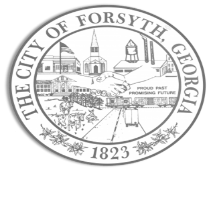 AgendaCity of Forsyth Council RetreatIndian Springs State Park678 Lake Clark Rd Flovilla, GA  30216January 31, 2024 @ 9:00 a.m. Call to OrderProject UpdatesDepartmental UpdatesAnnexation DiscussionLunchCouncil Goals